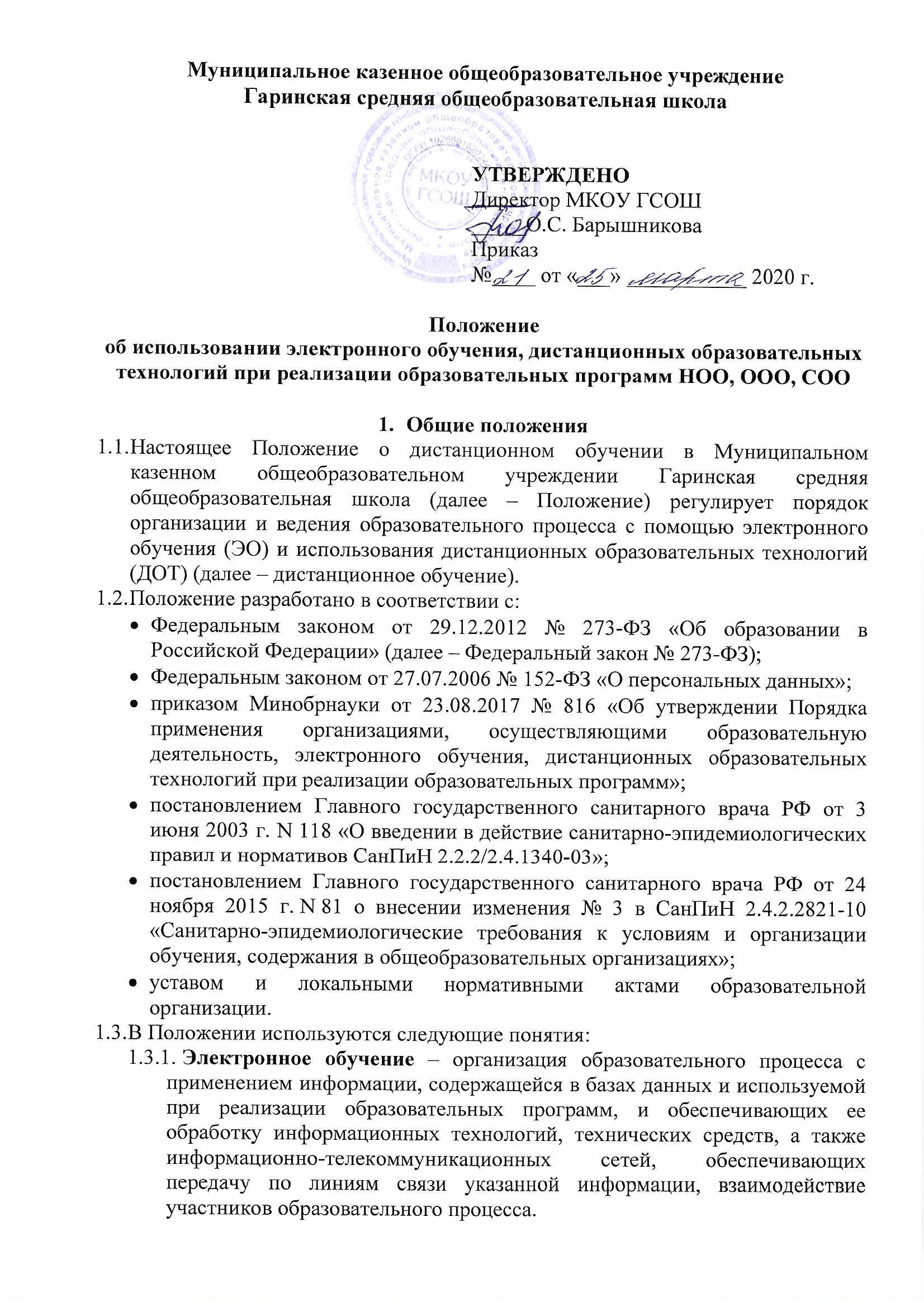 Муниципальное казенное общеобразовательное учреждение Гаринская средняя общеобразовательная школаПоложение об использовании электронного обучения, дистанционных образовательных технологий при реализации образовательных программ НОО, ООО, СОООбщие положенияНастоящее Положение о дистанционном обучении в Муниципальном казенном общеобразовательном учреждении Гаринская средняя общеобразовательная школа (далее – Положение) регулирует порядок организации и ведения образовательного процесса с помощью электронного обучения (ЭО) и использования дистанционных образовательных технологий (ДОТ) (далее – дистанционное обучение). Положение разработано в соответствии с:Федеральным законом от 29.12.2012 № 273-ФЗ «Об образовании в Российской Федерации» (далее – Федеральный закон № 273-ФЗ);Федеральным законом от 27.07.2006 № 152-ФЗ «О персональных данных»;приказом Минобрнауки от 23.08.2017 № 816 «Об утверждении Порядка применения организациями, осуществляющими образовательную деятельность, электронного обучения, дистанционных образовательных технологий при реализации образовательных программ»;постановлением Главного государственного санитарного врача РФ от 3 июня 2003 г. N 118 «О введении в действие санитарно-эпидемиологических правил и нормативов СанПиН 2.2.2/2.4.1340-03»;постановлением Главного государственного санитарного врача РФ от 24 ноября 2015 г. N 81 о внесении изменения № 3 в СанПиН 2.4.2.2821-10 «Санитарно-эпидемиологические требования к условиям и организации обучения, содержания в общеобразовательных организациях»;уставом и локальными нормативными актами образовательной организации.В Положении используются следующие понятия:Электронное обучение – организация образовательного процесса с применением информации, содержащейся в базах данных и используемой при реализации образовательных программ, и обеспечивающих ее обработку информационных технологий, технических средств, а также информационно-телекоммуникационных сетей, обеспечивающих передачу по линиям связи указанной информации, взаимодействие участников образовательного процесса.Дистанционные образовательные технологии – образовательные технологии, реализуемые в основном с применением информационно-телекоммуникационных сетей при опосредованном (на расстоянии) взаимодействии обучающихся и педагогических работников с помощью информационно-телекоммуникационных сетей. Применение ДОТ характеризуется рядом специфических черт:взаимной пространственной удаленностью обучающихся, обучающих и источников информации;набором специальных технологий, обеспечивающих двунаправленное взаимодействие субъектов образовательной деятельности и источников информации;сочетанием синхронных и асинхронных технологий обучения и общения (online или offline технологии):синхронная организация учебного процесса предусматривает проведение учебных мероприятий и общение обучающихся с педагогами в режиме реального времени средствами информационно-коммуникационных технологий (далее - ИКТ).асинхронная организация учебного процесса обеспечивает обучающемуся возможность освоения учебного материала в любое удобное для него время, общение с преподавателями происходит с использованием средств ИКТ в режиме отложенного времени;ориентацией на самостоятельную образовательную деятельность обучающихся.Образовательная платформа дистанционного обучения – информационная система, содержащая дистанционный образовательный контент, и предназначенная для планирования, проведения и управления учебными мероприятиями в рамках обучения с применением ЭО и ДОТ. Должна обеспечивать идентификацию личности обучающегося и контроль соблюдения условий проведения мероприятий, в рамках которых осуществляется оценка результатов обучения. Сетевой учитель – учитель-предметник, организующий обучение с использованием ЭО и ДОТ. Местом осуществления образовательной деятельности при реализации образовательных программ в дистанционной форме является место нахождения образовательной организации независимо от места нахождения обучающихся.Организация дистанционного обучения в МКОУ ГСОШДистанционное обучение применяется для реализации основных образовательных программ начального общего, основного общего и среднего общего образования.Решение о применении дистанционного обучения принимают администрация, педагогический коллектив образовательной организации и органы общественного самоуправления. Эти решения согласовываются с обучающимися и их родителями (законными представителями).Образовательный процесс с применением дистанционных технологий предусматривает значительную долю самостоятельных занятий обучающихся; методическое и дидактическое обеспечение этого процесса, регулярный контроль и учет знаний обучающихся со стороны образовательной организации, ведущей электронное обучение, а также психолого-педагогическую поддержку обучающихся и их родителей той образовательной организации, где находится ученик.Учебный процесс осуществляется на основе расписания, в котором регламентировано время проведения  занятий. Образовательная организация составляет свое локальное расписание занятий с учетом применения дистанционного обучения.Для обеспечения дистанционного обучения образовательная организация:обеспечивает необходимые условия для дистанционного обучения, руководство и контроль качества образовательного процесса, ведет учет результатов образовательного процесса и внутренний документооборот;назначает ответственного за реализацию дистанционного обучения, в том числе в каждом классе, который обучается дистанционно;организует необходимую методическую поддержку обучающихся, родителей (законных представителей) и работников образовательной организации по вопросам дистанционного обучения;оказывает информационную поддержку обучающимся, родителям (законным представителям) и работникам образовательной организации, в том числе знакомит с необходимыми дистанционными ресурсами.несет ответственность перед обучающимися, родителями и органами управления образованием: за реализацию конституционного права граждан на получение образования, качество предоставляемых услуг;за адекватность применяемых методов, форм и средств организации процесса возрастным, психофизиологическим особенностям, склонностям, интересам, требованиям охраны жизни и здоровья обучающихся. Для обеспечения дистанционного обучения учитель осуществляет непосредственное ведение образовательного процесса с использованием возможностей выбранных образовательных платформ, систем дистанционного обучения и т.д., а именно:прорабатывает образовательные материалы, представленные в дистанционной форме на выбранных образовательных платформах, и соотносит его содержание со своей учебной программой в соответствии с требованиями учебного плана образовательной организации;вносит изменения в пояснительную записку рабочей программы по своему предмету; составляет тематическое планирование с учётом дистанционного обучения; реализует учебную нагрузку в соответствии с расписанием учебных дистанционных занятий, установленных ОО, в синхронном и асинхронном режиме, осуществляет контроль учебных достижений, обучающихся по своей учебной дисциплине, обеспечивает своевременную проверку практических заданий, даёт обратную связь и оказывает им консультационную помощь.организует консультирование обучающихся через образовательные платформы, системы дистанционного обучения, электронную почту, иные средства коммуникации;применяет сервисы для онлайн общения (BBB, Discord, Skype, Zoom.ru, TrueConf и другие программные средства), которые позволяют организовать как синхронные онлайн занятия с классом/группой обучающихся, так и индивидуальные консультации;самостоятельно (или через классного руководителя) заблаговременно сообщает через электронный дневник, образовательные платформы, электронную почту или другие способы связи обучающимся и родителям (законным представителям) о проведении занятия;ведёт учет успеваемости в электронном журнале;заполняет необходимую документацию по реализуемому учебному процессу;своевременно повышает квалификацию в сфере современных информационно-коммуникационных технологий, ЭО и ДОТ, занимается самообразованием посредством посещения курсов, мастер-классов, семинаров, проводимых как в очной форме, так и в дистанционной;выполняет все предписания по охране труда, технике безопасности и пожарной безопасности, обусловленные соответствующими локальными актами в ОО.Чтобы обучающийся мог участвовать в дистанционном обучении, ему следует:добросовестно осваивать образовательную программу с применением ЭО, ДОТ, выполнять индивидуальный учебный план; осуществлять самостоятельную подготовку к занятиям в соответствии с расписанием, выполнять задания, в срок, установленный учителем; выполненные задания и другие работы направлять учителю на проверку посредством образовательных платформ, систем дистанционного обучения, электронной почты или через другие средства сообщения, которые определил учитель;посещать предусмотренные учебным планом или индивидуальным учебным планом онлайн занятия в режиме реального времени; проверять ежедневно электронную почту (свою или родителя (законного представителя), на которую учитель высылает расписание занятий и консультаций, примечания и разъяснения по организации дистанционного обучения;проверять комментарии и замечания учителя в отношении выполненных работ;использовать все доступные средства общения с преподавателем для получения консультаций и дополнительной информации по предмету.Родители (законные представители) обучающихся общеобразовательных организаций (классов), участвующих в дистанционном обучении:имеют право знакомиться с порядком проведения и содержанием учебных курсов, дисциплин, модулей вносить на рассмотрение предложения по совершенствованию образовательного процесса с применением ЭО и ДОТ;берут на себя ответственность за выполнение требований локальных актов образовательной организации, регламентирующих образовательный процесс с применением ЭО, ДОТ;поддерживают получение ребенком образования с применением ЭО и ДОТ.Общее время работы обучающегося за компьютером не должно превышать нормы за урок: в 1–2-м классе – 20 минут, 4-м – 25 минут, 5–6-м классе – 30 минут, 7–11-м – 35 минут. Количество уроков в день должно соответствовать расписанию, составленному в МКОУ ГСОШ.Порядок оказания методической помощи обучающимсяПри осуществлении дистанционного обучения образовательная организация оказывает учебно-методическую помощь обучающимся, в том числе в форме индивидуальных консультаций, оказываемых дистанционно с использованием информационных и телекоммуникационных технологий по выбору учителя.Расписание индивидуальных и коллективных консультаций составляется и направляется через электронный дневник, образовательную платформу, электронную почту родителя (законного представителя) и обучающегося (при наличии) не позднее чем за один день до консультации.При возникновении технических сбоев программного обеспечения, сети интернет учитель вправе выбрать любой другой способ оповещения о консультации (сотовая связь, мессенджеры).Порядок осуществления текущего и итогового контроля результатов дистанционного обученияТекущий контроль результатов дистанционного обучения проводится учителями. Они используют формы проверки и контроля знаний, предусмотренные образовательными программами и локальными нормативными актами образовательной организации. Оценивание учебных достижений обучающихся при дистанционном обучении осуществляется в соответствии с системой оценивания, применяемой в образовательной организации.Текущая и промежуточная успеваемость обучающихся фиксируется в электронных журналах и учитывается при внесении оценок в журнал успеваемости в соответствии с принятыми в образовательной организации локальными актами.Результаты учебной деятельности обучающихся при дистанционном обучении учитываются и хранятся в школьной документации.Текущий контроль успеваемости и промежуточная аттестация обучающихся при дистанционном обучении может осуществляться без очного взаимодействия с учителем.Итоговый контроль результатов дистанционного обучения проводится посредством промежуточной аттестации в соответствии с образовательными программами и локальными нормативными актами образовательной организации. УТВЕРЖДЕНОДиректор МКОУ ГСОШ_____О.С. БарышниковаПриказ №____ от «___» ___________ 2020 г.